百里镇：紧绷“安全弦” 严把“安全关”为保障辖区群众生命安全，百里镇党委政府紧紧围绕安全生产工作统筹部署，结合党史学习教育“我为群众办实事”实践活动，严把安全生产三个“关”，周密部署、多措并举筑牢安全生产防线。强化红线意识，严把安全生产思想关。镇党委政府召集辖区各部门主要负责人，召开安全生产专题会议，传达上级会议精神，汇报前期排查工作开展情况，通报当前存在问题并分析原因，提出整改意见，同时组织大家观看安全生产警示纪录片，以直面事故的方式唤起大家对安全生产的警醒，进一步强化风险意识、忧患意识、责任意识，做到举一反三，做好自查自纠工作，绷紧防范安全风险这根弦，确保辖区内安全生产形势持续稳定。强化责任落实，严把安全生产行动关。严格落实安全生产管理职责，坚持“安全管理绝不放松、安全责任绝不缺位、安全标准绝不降低”的原则，聚焦暑期防溺水、食品药品安全、煤气使用安全、高温作业、交通安全等工作，组织各村居成立安全生产巡查组，深入农户、学校、养老院、重点危险水域等进行安全巡查。对发现的危险源和安全隐患，力求发现一处整改一处，不能当场整改的限期整改，及时发现和消除存在的安全隐患，有效化解安全风险，全力筑牢安全生产防线。强化氛围营造，严把安全生产宣教关。采取“线上”+“线下”的宣传模式，线上充分发挥网格化的作用，将安全生产宣传辐射到每一个网格群；线下通过制作横幅标语，组织志愿者广发宣传折页，用好大喇叭、显示屏播放安全防范知识，提醒广大居民群众注意防暑降温、防溺水，注意人体安全、用电安全，防疲劳作业、防火防爆、防台风、防雷电等，切实保障辖区群众的生命安全。“生命重于泰山，我们要时刻保持高度警惕，从严抓好各个安全生产环节，切实落实安全生产责任，强化红线意识，全面细致排查整治安全隐患，坚决堵塞安全漏洞，坚守安全生产底线，以对人民高度负责的态度推动安全形势稳中向好，确保防得住、守得牢。”百里镇安全生产主要负责人表示。（百里镇大竹村  李玲）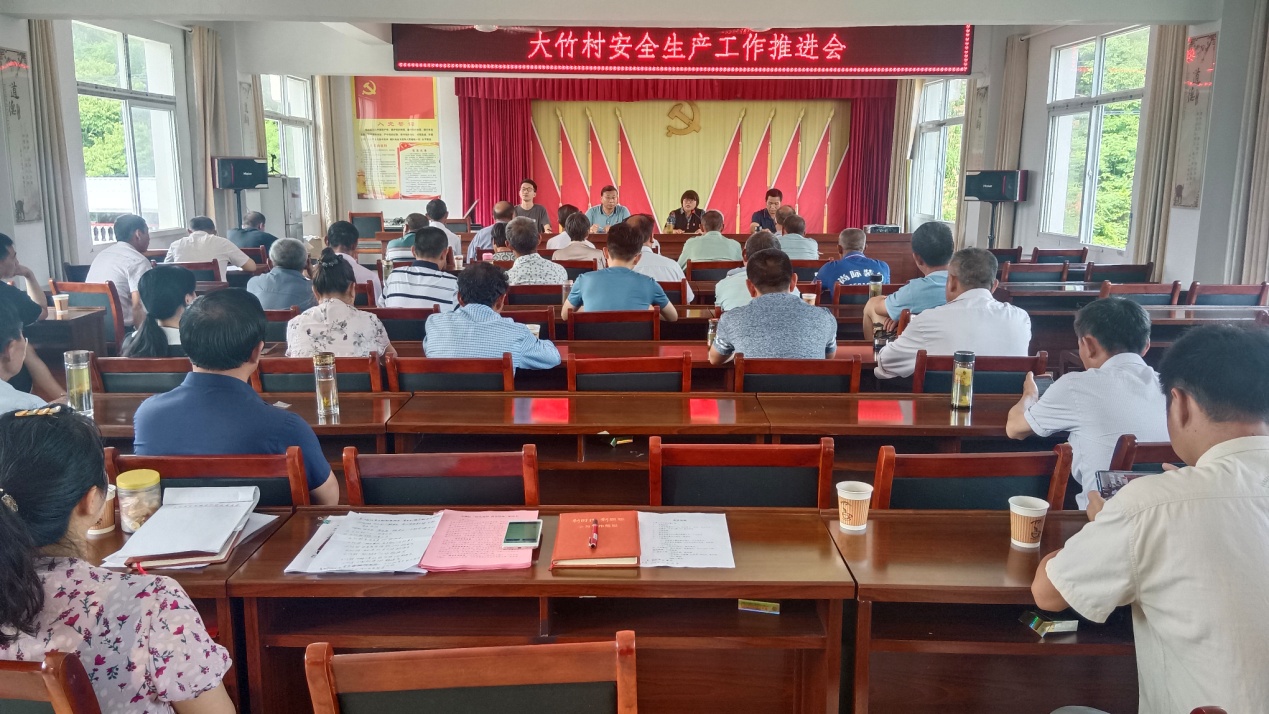 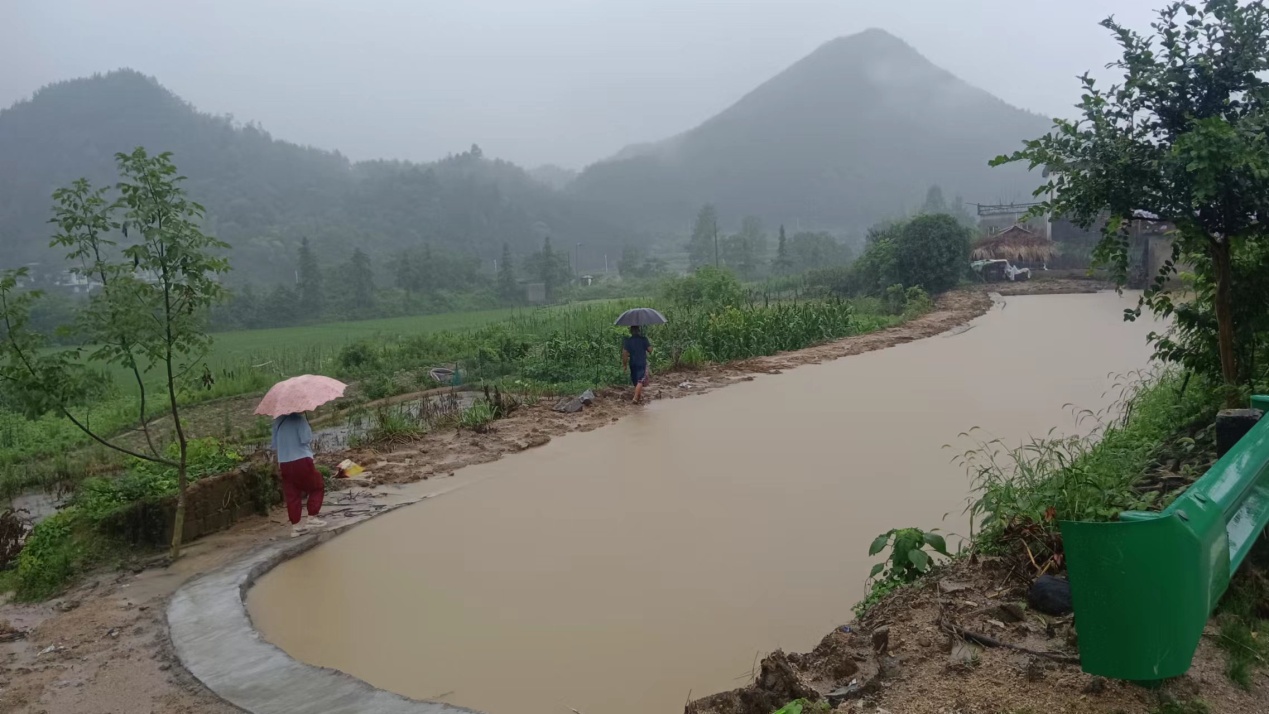 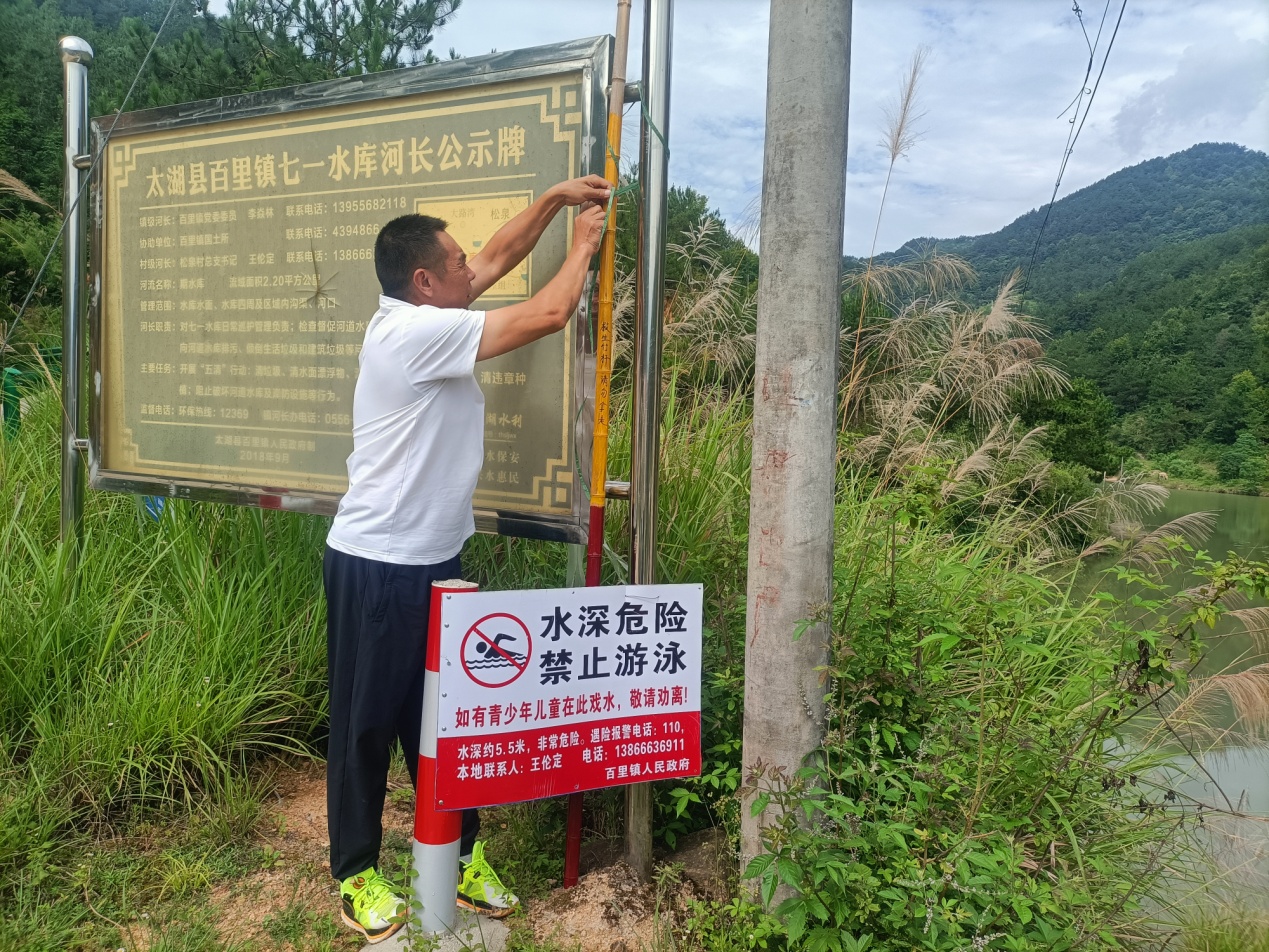 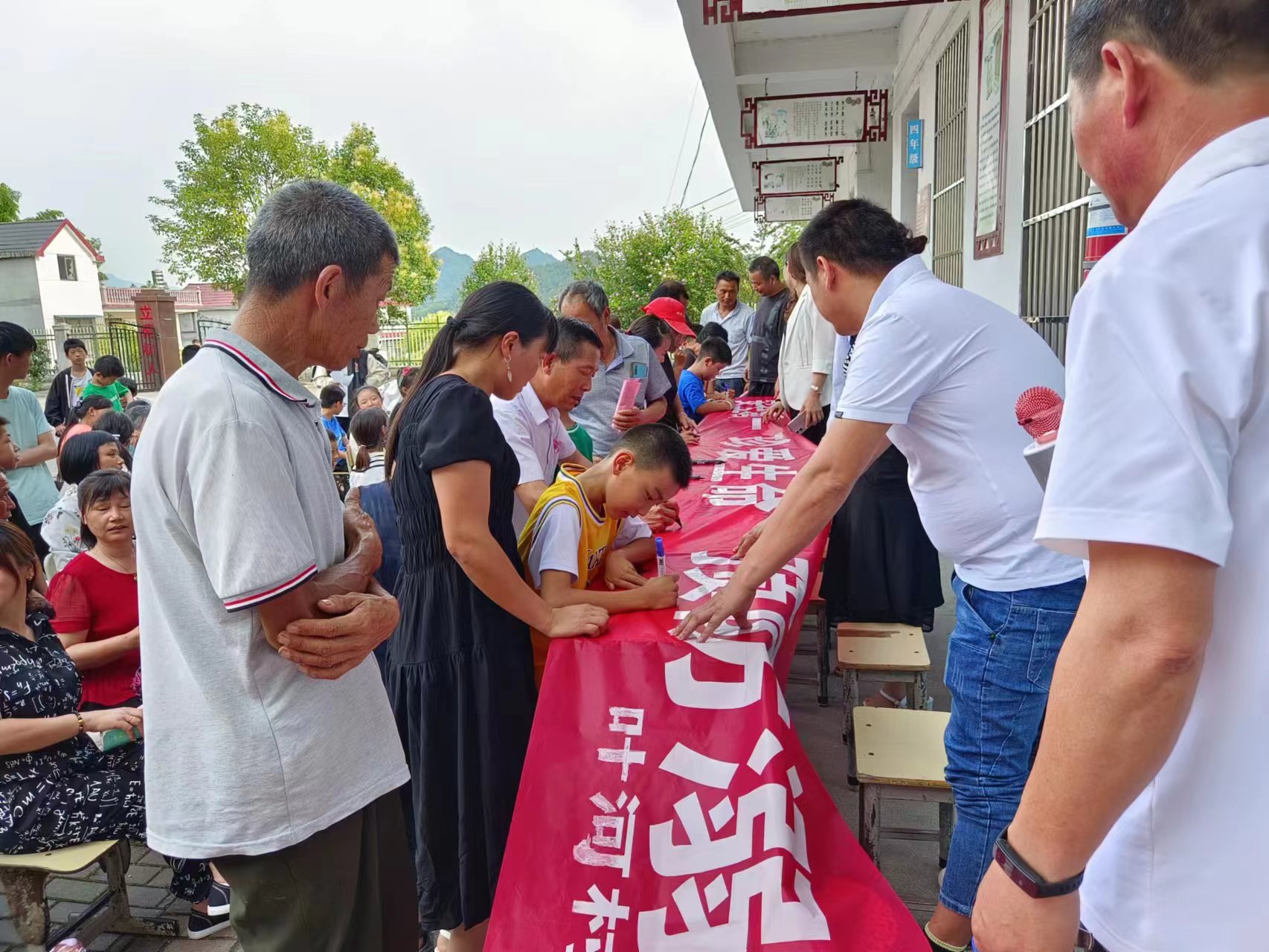 